                   1) MODALITA’ DI ACCESSO                    INTERFACCIA SITO https://lsg.giustizia.it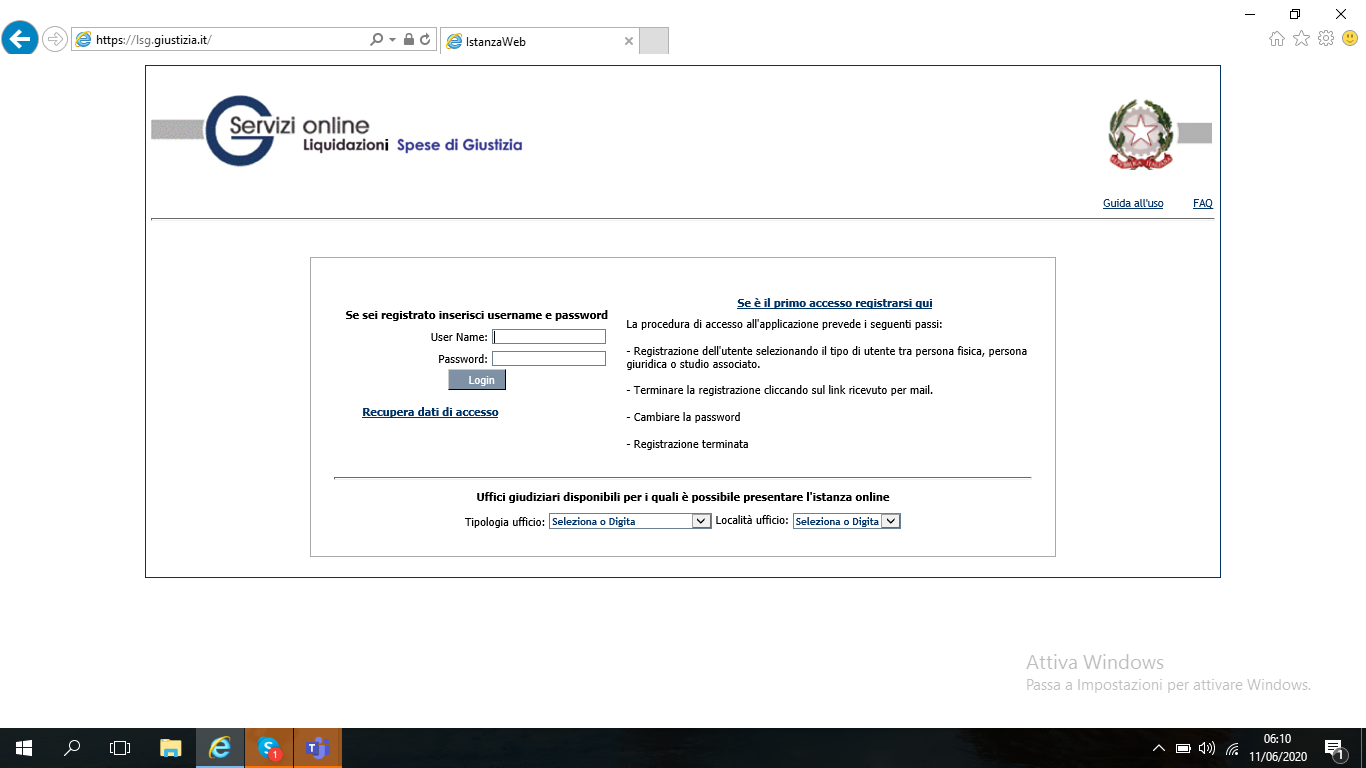 2) CREAZIONE DELL’ISTANZA di LIQUIDAZIONE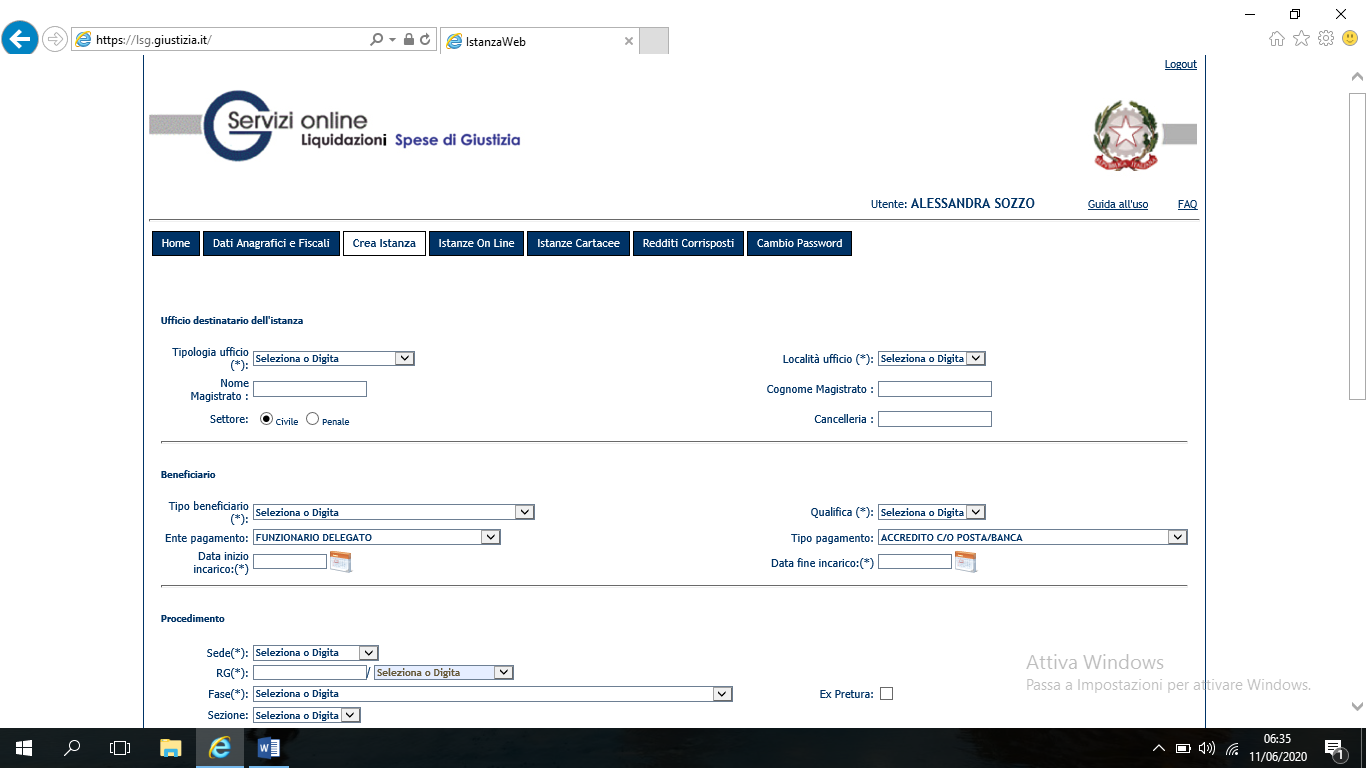 	2a) ESEMPIO DI COMPILAZIONE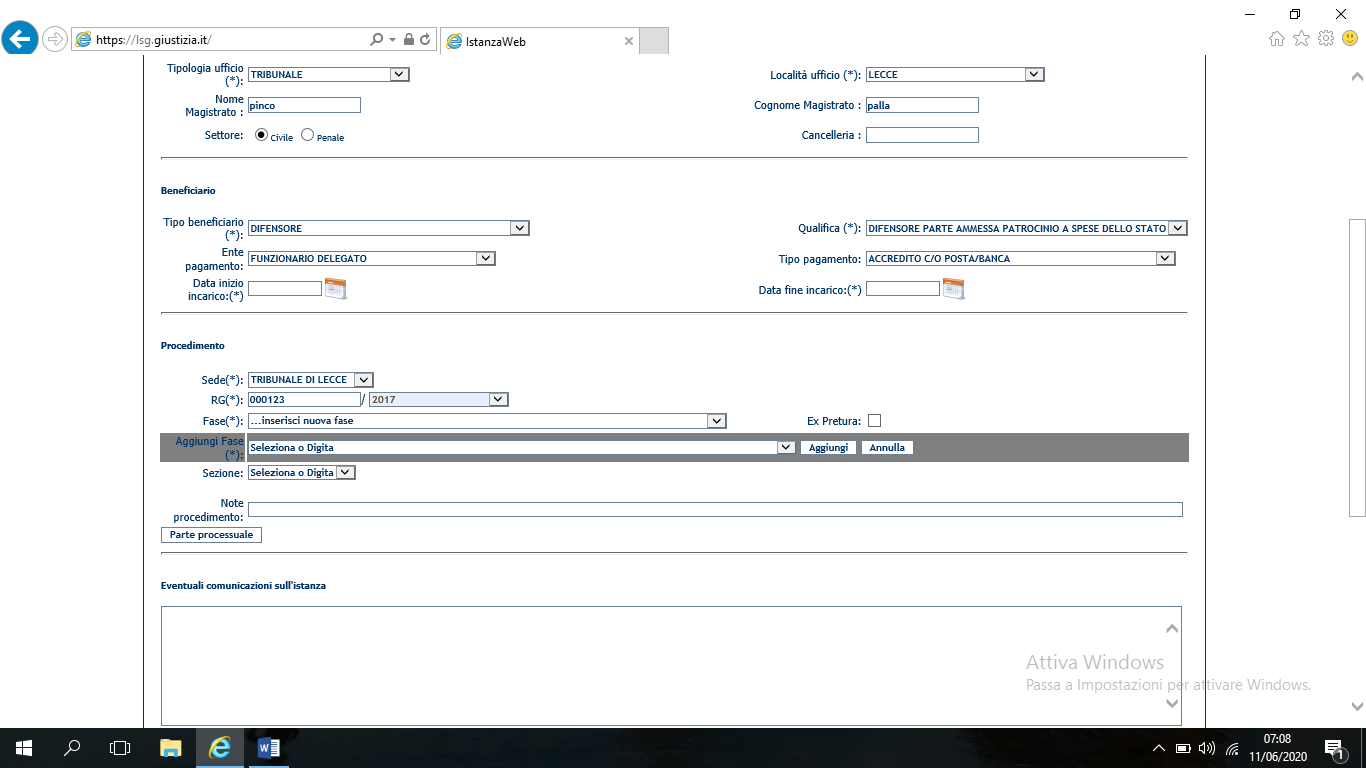 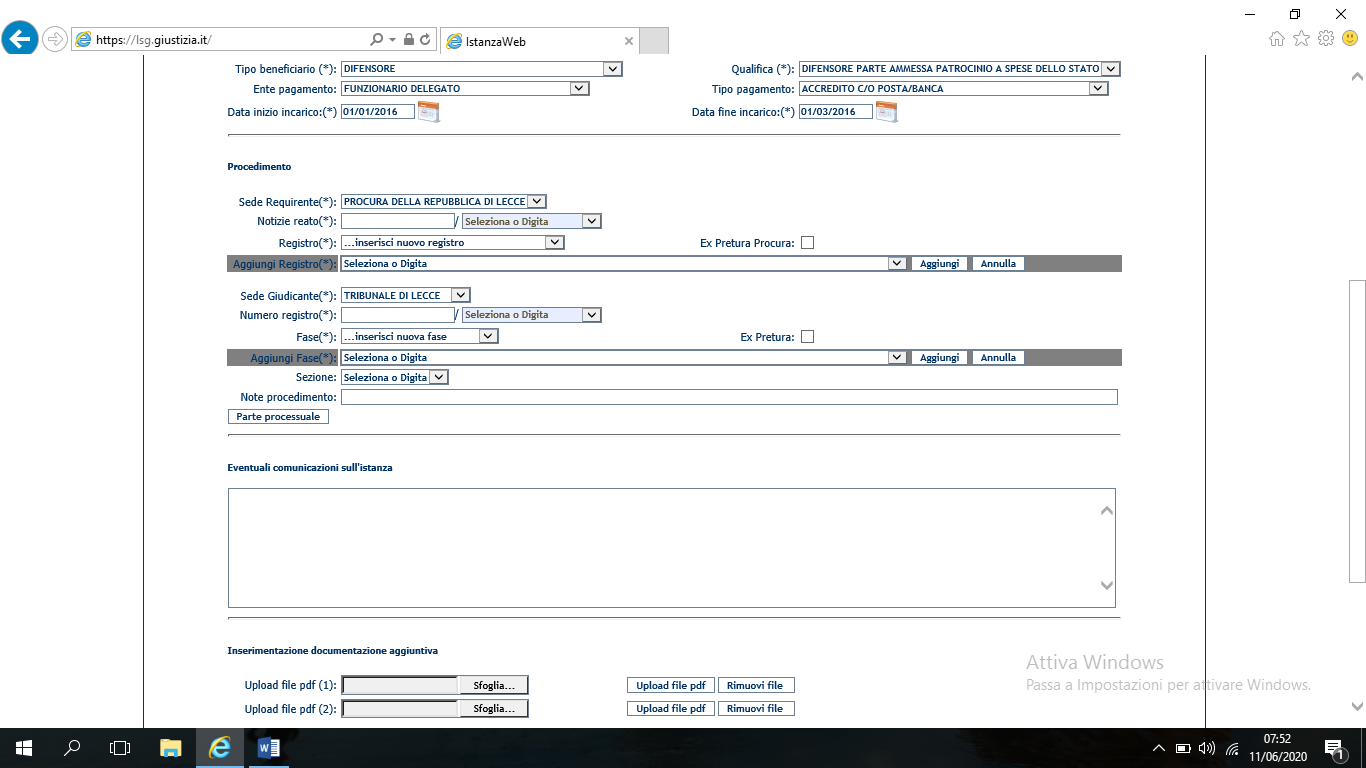 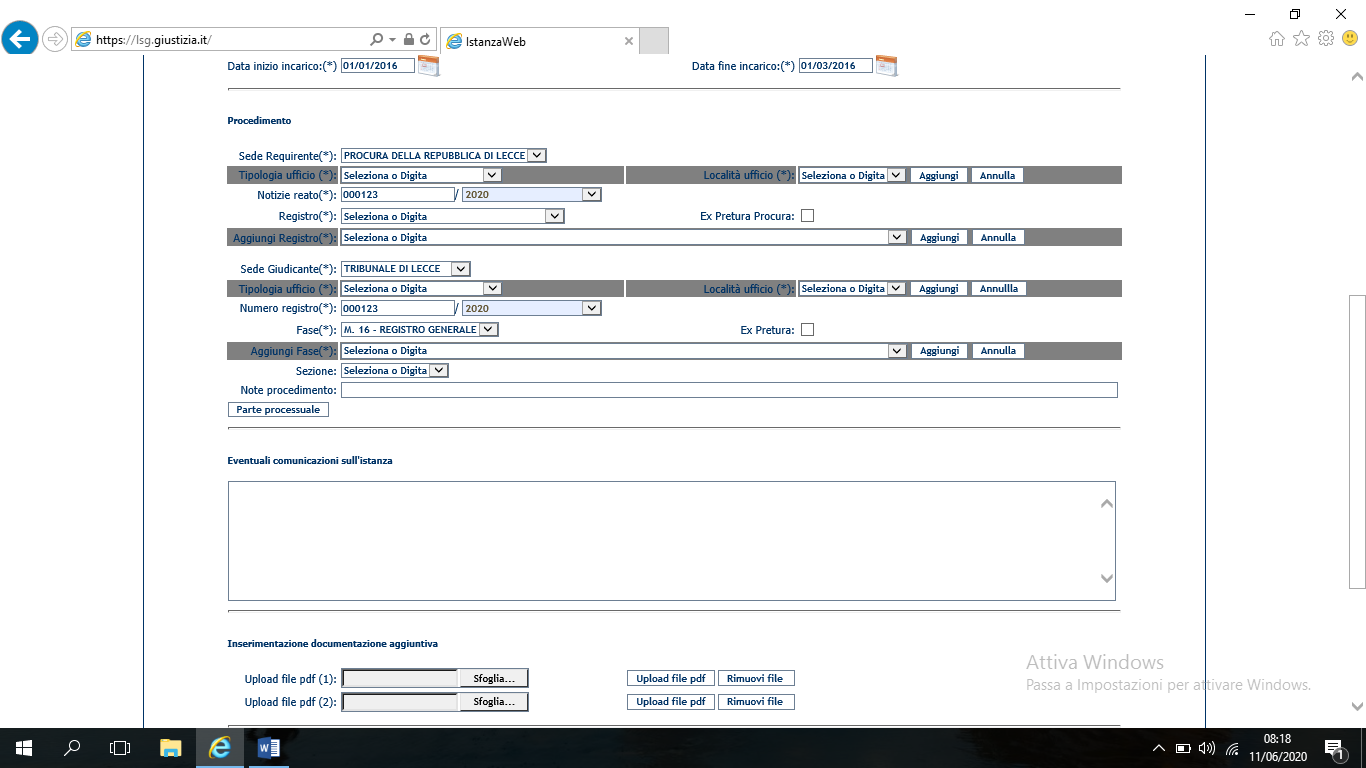 2b) Sezione dedicata alla PARTE PROCESSUALE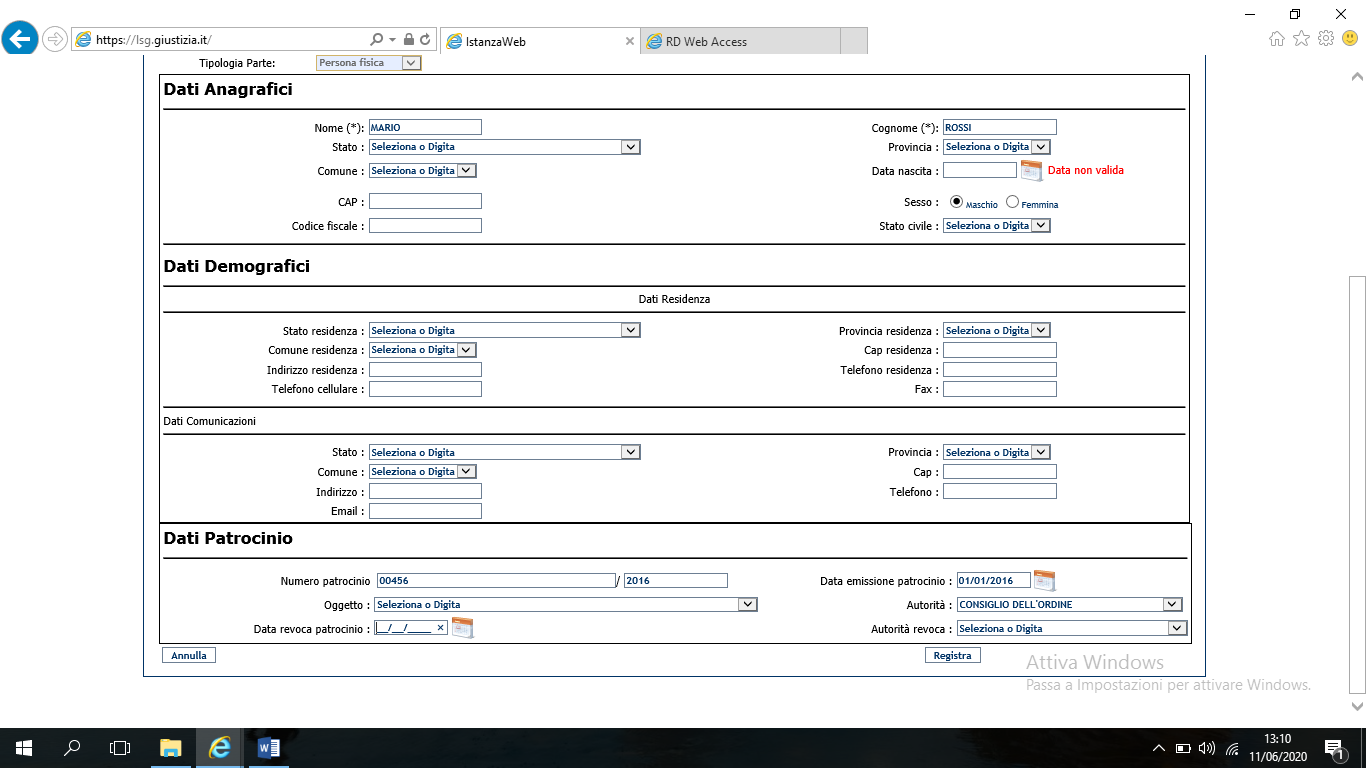 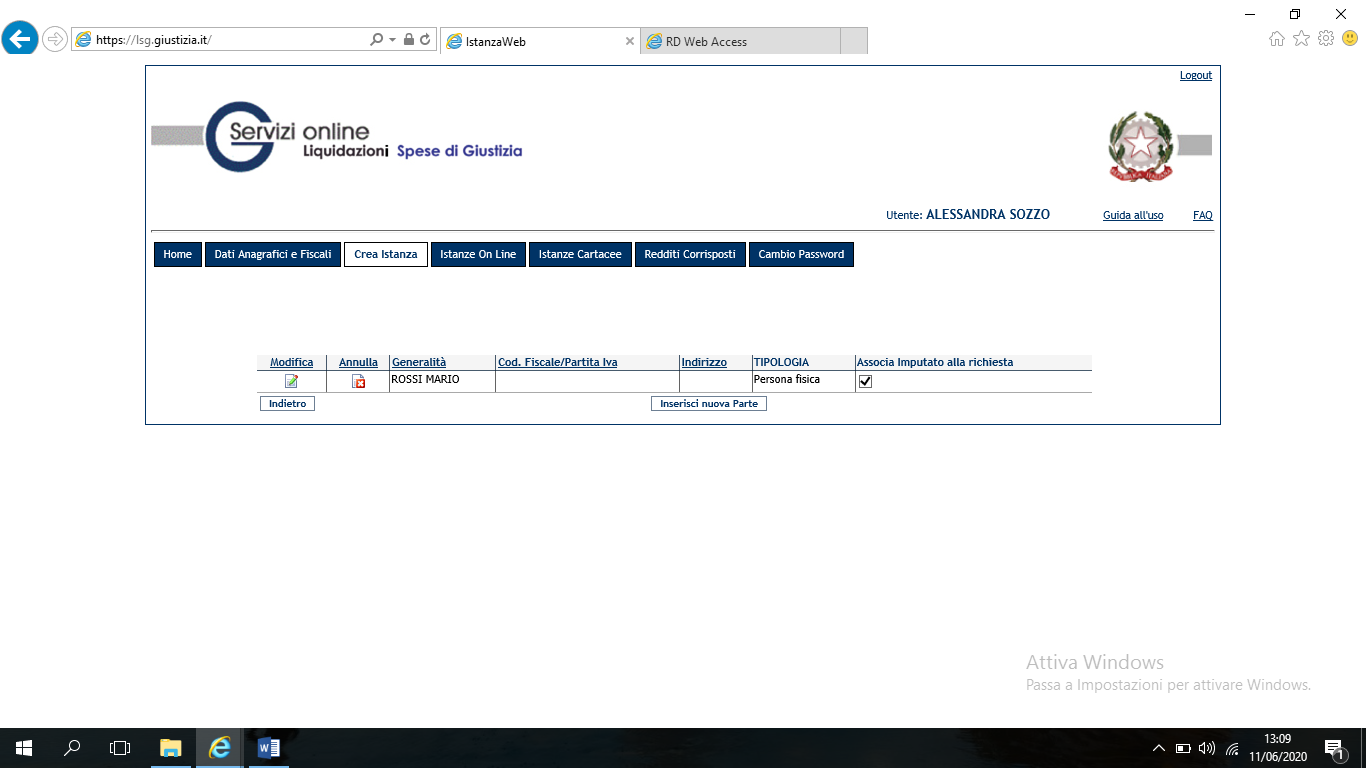 2c) Inserimento ONORARI e SPESE 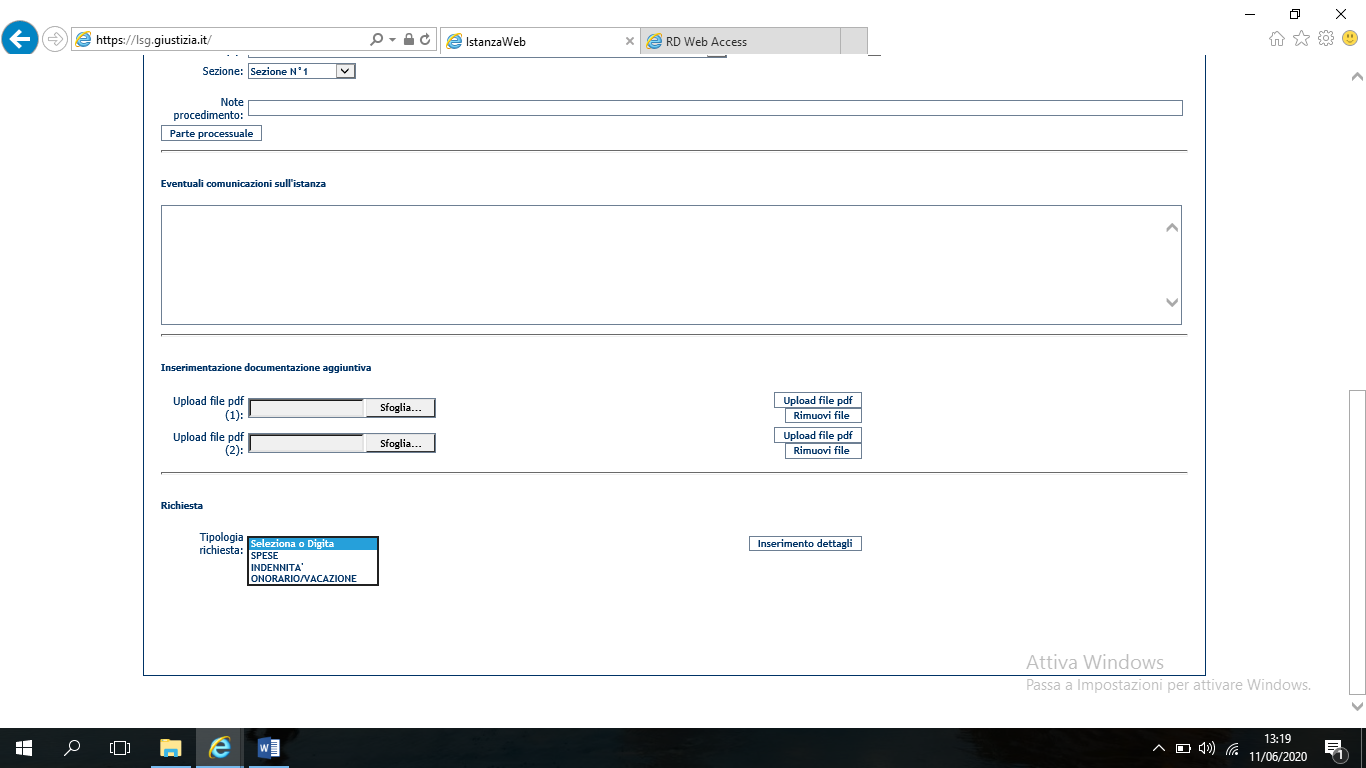 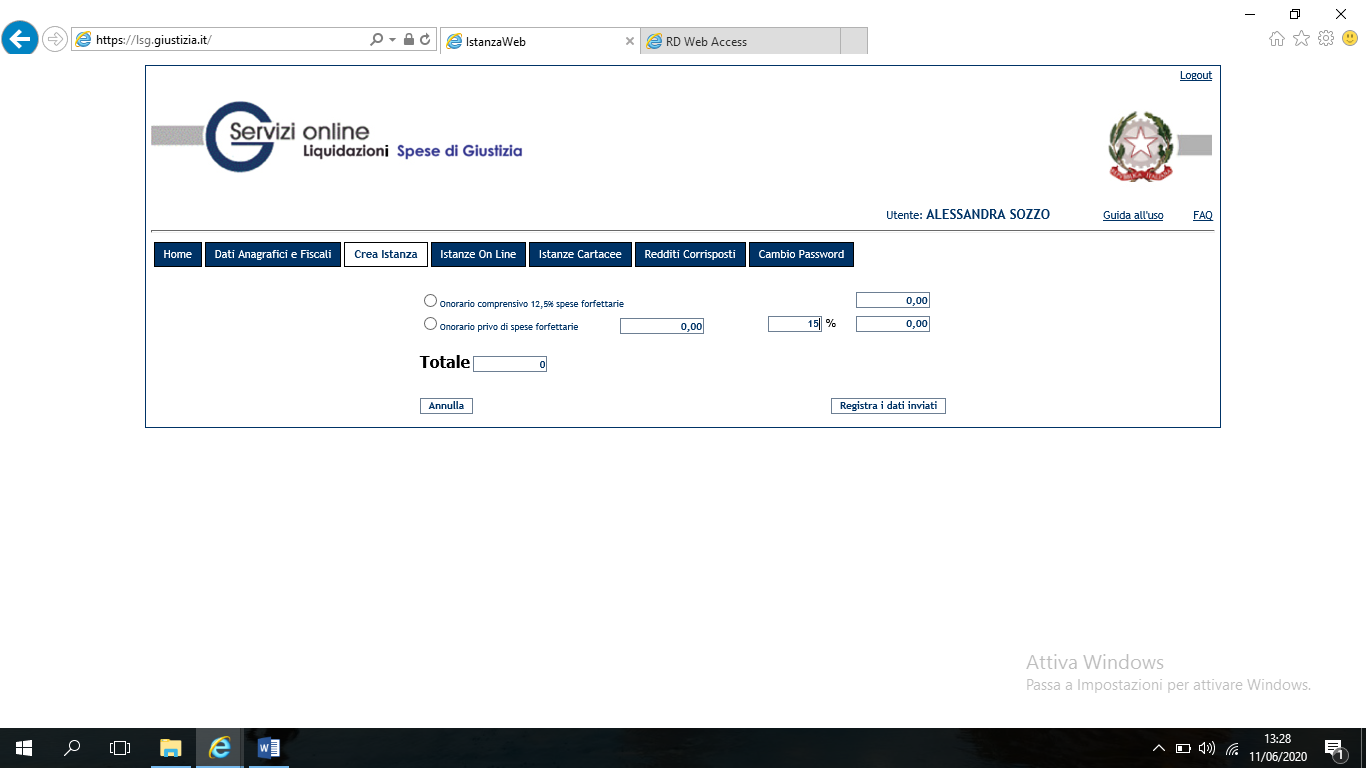 L’istanza può essere presentata anche con IMPORTI ZERO.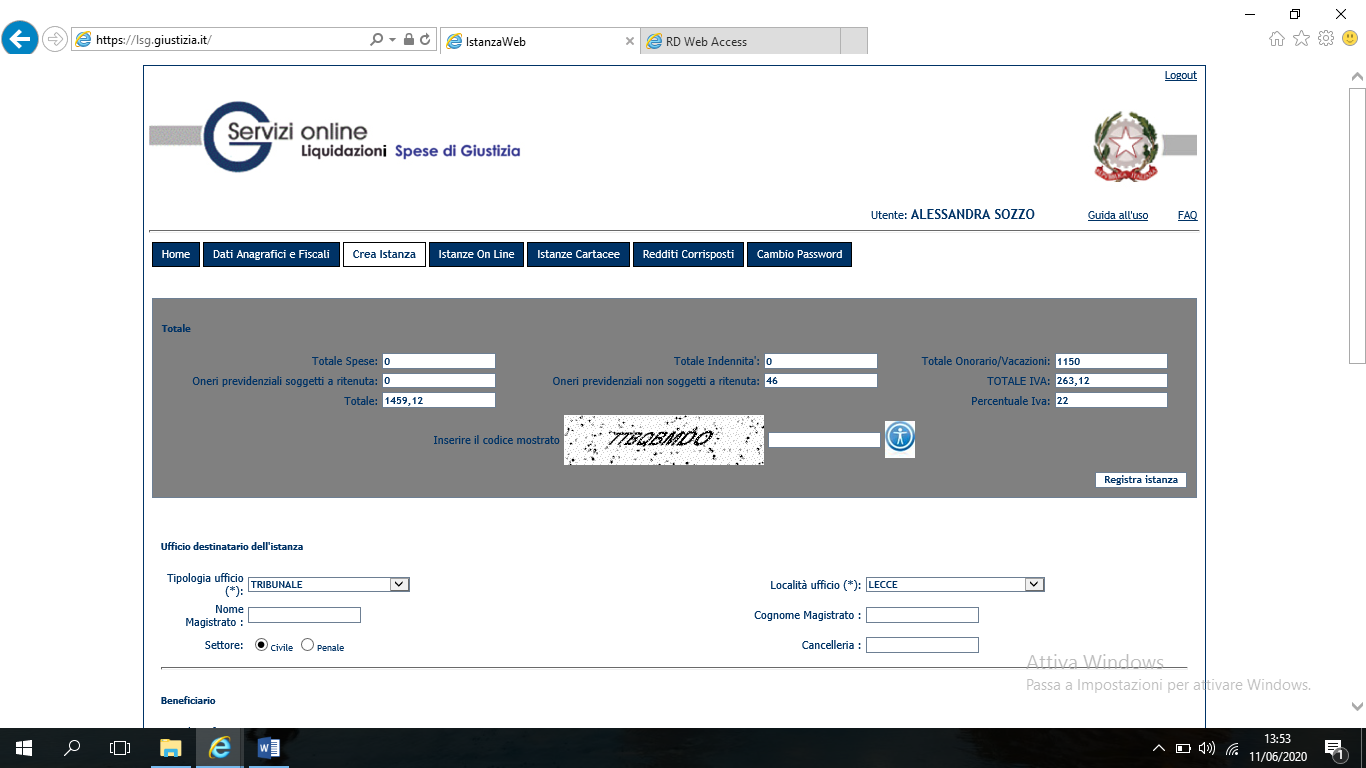 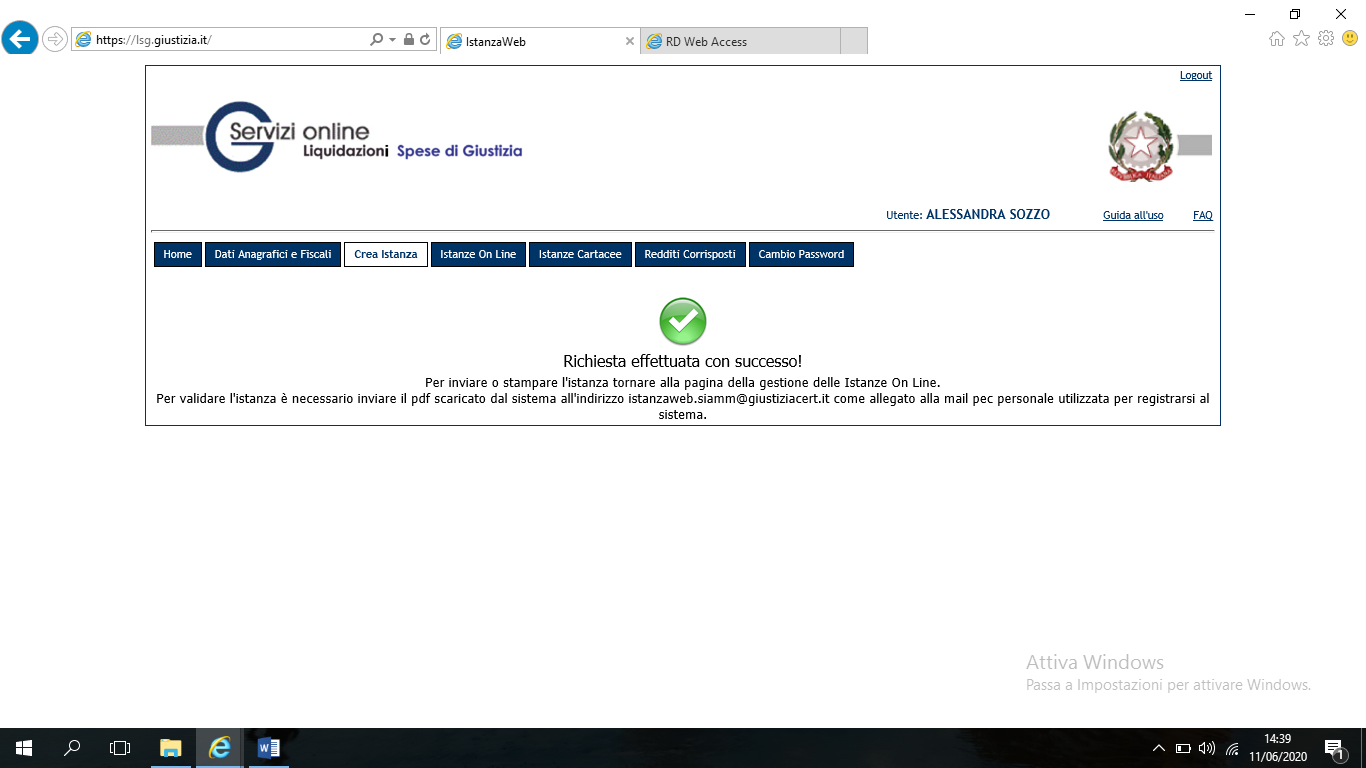 3) INVIO DELL’ISTANZA DI LIQUIDAZIONE ALL’UFFICIO GIUDIZIARIO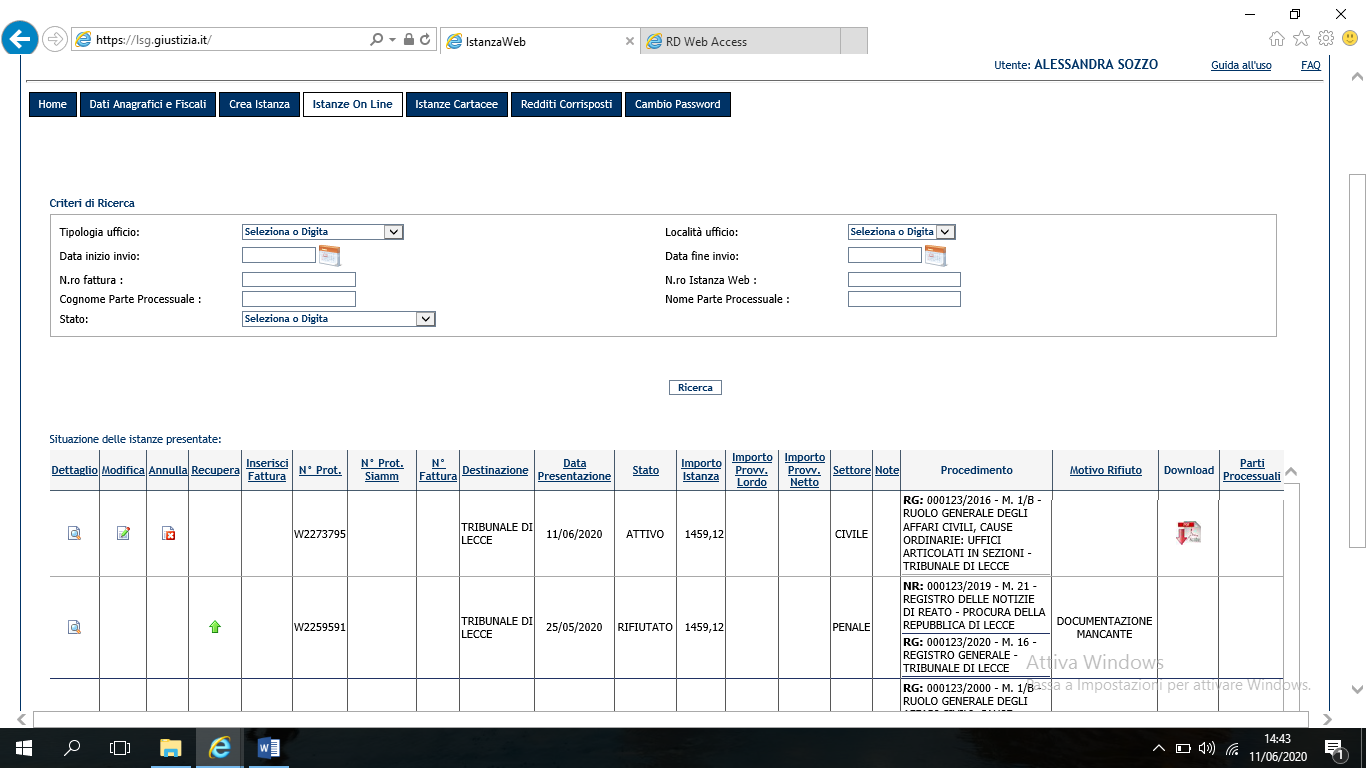 Dopo avere cliccato sull’icona , compare l’istanza web in pdf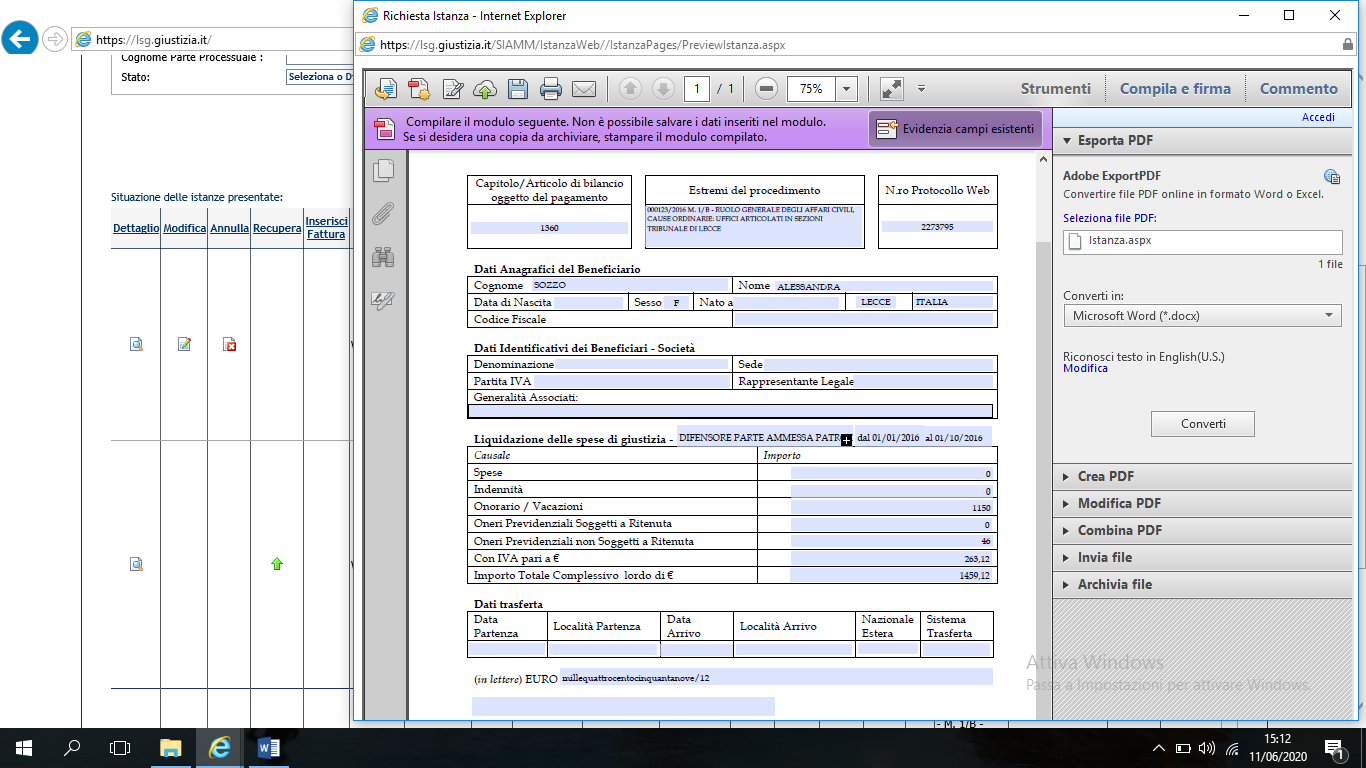 A questo punto l’istanza web protocollo 2273795 (come da esempio) è stata inviata all’ufficio, va salvata e allegata alla richiesta di liquidazione da presentare nei relativi uffici.L’istanza in ambito civile deve essere allegata alla documentazione scansionata da presentare in PCT (quindi la registrazione in SIAMM deve necessariamente precedere l’inserimento in PCT)L’istanza in ambito penale deve essere allegata alla PEO di comunicazione da inviare alle sezioni penali al fine di consentirne il controllo e l’importazione.ATTENZIONE: non inviare mai PEC direttamente alla casella di posta dell’Ufficio Spese di Giustizia.Dopo l’invio chiudere il PDF che si  è aperto ed effettuare la ricerca “ISTANZE ON LINE” e lo stato della richiesta sarà “IN VALIDAZIONE”. Lo stato dell’istanza varierà di nuovo quando la stessa verrà importata dall’ufficio, a quel punto l’utente visualizzerà la “PRESA IN CARICO”ATTENDERE LA NOTIFICA DEL DECRETO DI LIQUIDAZIONE DEL GIUDICESI RICORDA CHE IL DECRETO DOPO ESSERE DIVENUTO ESECUTIVO VERRA’ TRASMESSO CON SCRIPT@ ALL’UFFICIO SPESE DI GIUSTIZIA CHE , CRONOLOGICAMENTE, RICHIEDERA’ L’EMISSIONE DELLA FATTURA.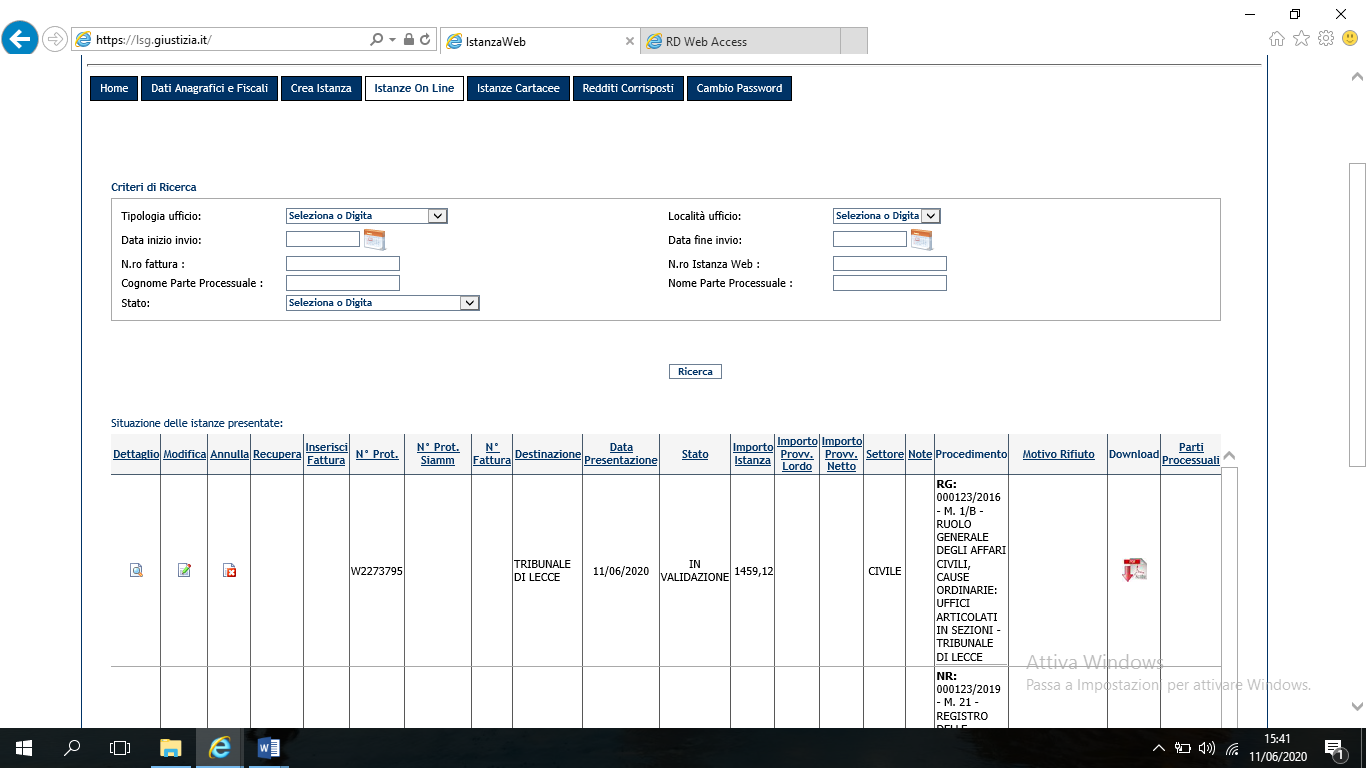 VOLONTARIA GIURISDIZIONEMOD.18- REGISTRO GENERALI DEGLI AFFARI CIVILI NON CONTENZIOSI E DA TRATTARSI IN CAMERA DI CONSIGLIOMOD.32- REGISTRO DELLE TUTELE DEI MINORI E DEGLI INTERDETTIMOD.33-REGISTRO DELLE CURATELE (DEI MINORI EMANCIPATI) DEGLI INABILITATIMOD.33 bis-REGISTRO DELLE AMMINISTRAZIONI DI SOSTEGNOLAVOROMOD.3- RUOLO GENERALE DEGLI AFFARI CIVILI-CONTROVERSIE DI LAVORO PREVIDENZA E ASSISTENZA OBBLIGATORIECONTENZIOSO CIVILEMOD.1/B-RUOLO GENERALE DEGLI AFFARI CIVILI-CAUSE ORDINARIE: UFFICI ARTICOLATI IN SEZIONISEZIONE FALLIMENTIMOD.23- REGISTRO DEI FALLIMENTI DICHIARATISEZIONE COMMERICIALEMOD.19- REGISTRO GENERALE DELLE ESECUZIONI CIVILIMOD.20- RUOLO GENERALE DELLE ESPROPRIAZIONI MOBILIARIMOD.25- REGISTRO DEI CONCORDATI PREVENTIVIMOD.26- REGISTRO DELLE AMMINISTRAZIONI CONTROLLATEMOD.28- REGISTRO DELLE AMMINISTRAZIONI STRAORDINARIEREGISTRO  FASE PROCURAMOD.21- REGISTRO DELLE NOTIZIE DI REATOUFFICI REQUIRENTIMOD.44- REGISTRO DELLE NOTIZIE DI REATO IGNOTIREGISTRO FASE DIBATTIMENTOMOD.16- REGISTRO GENERALEUFFICI GIUDICANTIMOD.7 bis- REGISTRO DELLE IMPUGNAZIONI DAVANTI AL GIUDICE MONOCRATICOASSISEREGISTRO FASE GIP/GUPMOD.20- REGISTRO DELL’UFFICIO DEL GIP/GUPSe il fascicolo non ha un numero GIP riportare lo stesso numero di RGNR REGISTRO MISURE DI PREVENZIONEMISURE DI PREVENZIONEREGISTRO RIESAMEMOD.17-REGISTRO DELLE IMPUGNAZIONI DELLE MISURE CAUTELARI PERSONALIMOD.18-REGISTRO DELLE IMPUGNAZIONI DELLE MISURE CAUTELARI REALIREGISTRO ESECUZIONE PENALEMOD.32-REGISTRO DELL’ESECUZIONE